Meat Analysis - 1Carcass FabricationCarcass fabrication is the process of cutting carcasses into standard wholesale (primal) and retail cuts. The objective of carcass fabrication can be classified into:Importance cutting for the butcher
1. Modern cutting increases 30% of profit when comparing with traditionally cutting.The Varity of price between meat pieces increases the purchasing capability.Importance cutting for the consumerAbility of selection meat pieces for consumer.Safeguard the rights of consumers from cheating.Type of cut meatCut meat can be divided into ‘noble’ and ‘less noble’ meat. The ‘noble’ cuts are those most highly regarded by chefs and gourmets because they have:High contents of muscleSmall amounts of fat, which is on the outside of the meat and so, can be easily removed if unwantedLow contents of connective tissue or gristle and none in the form of large, thick piecesSmall amounts of bone, which can be easily removed.Meat with these properties is:Simple to cook, e.g. by grilling or roastingTender when lightly cookedSimple to serve Highly pricedThe less noble cuts have the reverse characteristics from those listed above and are more likely to be used for manufacturing. They come mainly from the forequarter, where there are:Many and complex moving partsA complex bone structure Many and smaller muscles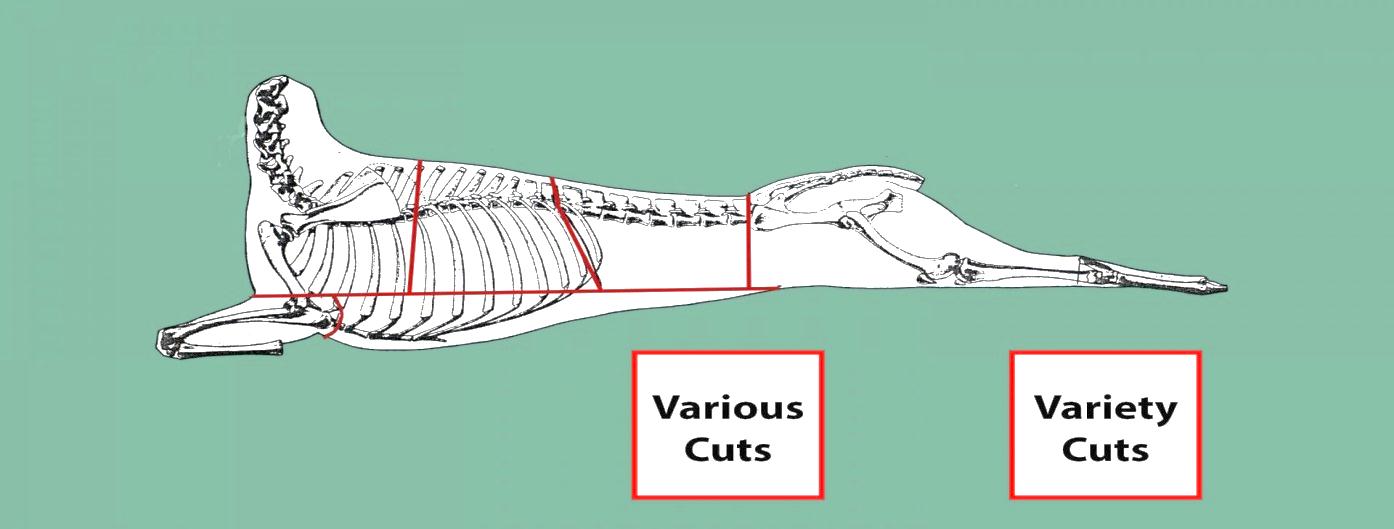 High-Priced Cuts:   1. Loin 2. Rib  3. Leg  4. ShoulderLow-Priced Cuts:    5. Neck 6. Breast  6. Fore-shank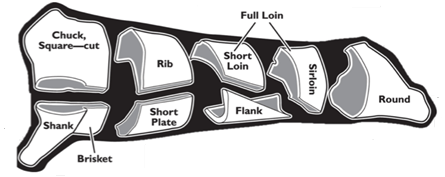 Carcass Fabrication of BeefDATA SHEETName of cutIntact cut/ tissueWeight (g)Percentage of wholesale cut (%)Leg Wholesale cutLeg MuscleLeg FatLeg BoneLoinWholesale cutLoinMuscleLoinFatLoinBoneRib Wholesale cutRib MuscleRib FatRib BoneShoulder Wholesale cutShoulder MuscleShoulder FatShoulder BoneNeck Wholesale cutNeck MuscleNeck FatNeck BoneBreastWholesale cutBreastMuscleBreastFatBreastBoneFore shankWholesale cutFore shankMuscleFore shankFatFore shankBoneFlankWholesale cutFlankMuscleFlankFatFlankBoneFlankWholesale cut